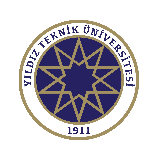 YTÜ FEN EDEBİYAT FAKÜLTESİ KİMYA BÖLÜMÜ SINAV KAĞIDI  DERS DERS SINAVSINAVÖĞRENCİÖĞRENCİKODTARİHNOADSAATADI SOYADIGRUP NOSÜREDÖNEMİ (Yarıyıl/Yıl)ÖĞRETİM ÜYESİYERİMZAPUAN SKALASIPUAN SKALASIPUAN SKALASIPUAN SKALASIPUAN SKALASIPUAN SKALASIPUAN SKALASIPUAN SKALASISoru 123456Toplam PuanPuan